СУМСЬКА МІСЬКА РАДАVIІ СКЛИКАННЯ XLV СЕСІЯРІШЕННЯНа підставі листів відділу охорони здоров`я Сумської міської ради 
від 10.09.2018 № 24.01-07/1256, 14.09.18 № 24.01-07/1284, 17.09.18 № 24.01-07/1291, 17.09.18 № 24.01-07/1292, управління освіти і науки Сумської міської ради від 07.09.2018 № 13.01-18/1355, 14.09.2018 № 13.01-18/1398, 18.09.18 
№ 13.01-18/1416, відділу культури та туризму Сумської міської ради 
від 07.09.2018 № 359, управління капітального будівництва та дорожнього господарства Сумської міської ради від 11.09.2018 № 1460/09.03, виконавчого комітету Сумської міської ради від 18.09.18 № 1837/03.02.02-17, службової записки департаменту фінансів, економіки та інвестицій Сумської міської ради від 05.09.2018 № 3303/04.03.07-11, з метою ефективного використання коштів для здійснення заходів з підвищення енергоефективності у галузях «Охорона здоров’я», «Освіта», «Культура і мистецтво», керуючись статтею 25 Закону України «Про місцеве самоврядування в Україні», Сумська міська радаВИРІШИЛА:Унести зміни до рішення Сумської міської ради 
від 21 грудня 2016 року № 1548-МР «Про Програму підвищення енергоефективності в бюджетній сфері міста Суми на 2017-2019 роки» 
(зі змінами), а саме:Розділ 1 «Загальна характеристика Програми» додатку до рішення викласти в новій редакції згідно з додатком 1 до цього рішення.Додаток 2 «Напрями діяльності, завдання та заходи Програми підвищення енергоефективності в бюджетній сфері міста Суми 
на 2017-2019 роки», додаток 3 «Перелік завдань Програми підвищення
енергоефективності в бюджетній сфері міста Суми на 2017-2019 роки», 
додаток 4 «Результативні показники виконання завдань Програми
підвищення енергоефективності в бюджетній сфері міста Суми 
на 2017-2019 роки», додаток 5 «Очікувані результати Програми підвищення енергоефективності в бюджетній сфері міста Суми на 2017-2019 роки» до Програми підвищення енергоефективності в бюджетній сфері міста Суми на 2017-2019 роки викласти в новій редакції згідно з додатками 2-5 до цього рішення.Організацію виконання даного рішення покласти на першого заступника міського голови Войтенка В.В.Сумський міський голова                                                                     О.М. ЛисенкоВиконавець: Липова С.А.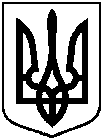 від 26 вересня 2018 року № 3833 – МР м. СумиПро внесення змін до рішення Сумської міської ради від 21 грудня 2016 року 
№ 1548-МР «Про Програму підвищення  енергоефективності в бюджетній сфері 
міста Суми на 2017-2019 роки» 
(зі змінами) 